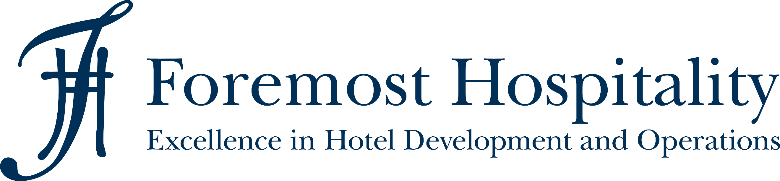 Anlage A*Aus Gründen der leichteren Lesbarkeit wurde für alle genannten Personen und Personengruppen das generische Maskulinum gewählt. Sämtliche Nennungen von Personen oder Personengruppen umfassen jedoch Angehörige aller Geschlechter.  STELLENBESCHREIBUNGStellentitel*HotelStandortBereichPublic CleaningBerichtet anHousekeeping Supervisor, Guest Service ManagerZusammenarbeit internHotel Management, Front Office, Breakfast, MaintenanceStellenzielDer Public Cleaner ist in den öffentlichen Bereichen des Hotels sowie auf den Etagen im Einsatz. Er sorgt für Ordnung und Sauberkeit im gesamten .Aufgaben / TätigkeitenReinigung der öffentlichen Sanitäranlagen und MitarbeiterräumlichkeitenSaugen und Wischen der Hotellobby und des FrühstücksbereichesReinigung der TreppenhäuserSaugen der Flure auf den HotelzimmeretagenReinigung der TeppichbödenSauberhalten aller Oberflächen (z. B. Tische) und offenen Flächen (z. B. Regale) in den öffentlichen Bereichen Aufräumen des WäschelagersMüllleerung in den Backoffice-BereichenKompetenzen / FähigkeitenFachliche KompetenzGute Deutschkenntnisse (Niveau A2/B1)Fachwissen zu Reinigungsmitteln und Behandlung von OberflächenSoziale KompetenzSehr gute und sichere Umgangsformen, gepflegtes ÄußeresOffenes Wesen, Freude am Umgang mit Menschen unterschiedlicher KulturenTeamfähigkeit KommunikativPersönliche KompetenzBelastbarkeit, StressresistenzWille zur WeiterbildungLoyalität, Verschwiegenheit, EhrlichkeitZuverlässigkeitEigenmotivationSelbständigkeitFlexibilitätGenauigkeitAnpassungsfähigkeit an neue GegebenheitenGast-/ServiceorientierungKritikfähig und lösungsorientiertStrukturiert, effizientArbeitsorganisationDie Arbeit des  kann in Voll- und Teilzeit ausgeübt werden. Der Hotelbetrieb ist in einem 24 Stunden-Schichtsystem organisiert (aufgeteilt in Früh-, Spät- und Nachtschicht) an 7 Tagen pro Woche (einschließlich Sonn- und Feiertagen). Der  ist in allen Schichten tätig. ZusatzbestimmungDer Arbeitnehmer erklärt sich bereit, auch in anderen Hotel-Bereichen zu arbeiten, sofern die Umstände dies erfordern.Der Arbeitnehmer nimmt zur Kenntnis, dass es sich in dieser Stellenbeschreibung um keine abschließende Darstellung der Tätigkeit handelt. Die Tätigkeit als  schließt zusätzliche Aufgaben nicht aus, die erforderlich sind, um den Anforderungen des  jederzeit gerecht zu werden.Der Arbeitgeber behält sich das Recht vor, die Stellenbeschreibung jederzeit zu ändern und zu ergänzen. OrtDatumUnterschrift